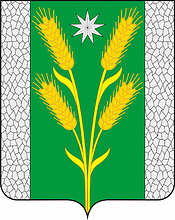 АДМИНИСТРАЦИЯ БЕЗВОДНОГО СЕЛЬСКОГО ПОСЕЛЕНИЯКУРГАНИНСКОГО РАЙОНАПОСТАНОВЛЕНИЕот 23.10.2018                                                                                               № 158поселок Степной Об утверждении муниципальной программы«Развитие коммунального хозяйства Безводного сельскогопоселения Курганинского района» на 2019-2021 годыВ соответствии с Федеральным законом от 6 октября 2003 года № 131-ФЗ «Об общих принципах организации местного самоуправления в Российской Федерации», постановлением администрации Безводного сельского поселения Курганинского района от 27 июня 2014 года № 97 «Об утверждении Порядка принятия решения о разработке, формировании, реализации и оценки эффективности реализации муниципальных программ Безводного сельского поселения Курганинского района», постановляю:1. Утвердить муниципальную программу «Развитие коммунального хозяйства Безводного сельского поселения Курганинского района» на 2018 – 2020 годы (прилагается).2. Признать утратившим силу постановление администрации Безводного сельского поселения Курганинского района от 23 октября 2017 года № 151 «Об утверждении муниципальной программы Безводного сельского поселения Курганинского района "Развитие коммунального хозяйства Безводного сельского поселения Курганинского района ". 3. Опубликовать настоящее постановление в периодическом печатном средстве массовой информации органов местного самоуправления «Вестник органов местного самоуправления Безводного сельского поселения Курганинского района» и разместить на официальном Интернет-сайте администрации Безводного сельского поселения Курганинского района. 4. Контроль за выполнением настоящего постановления оставляю за собой.5. Настоящее постановление вступает в силу с 1 января 2019 года и не ранее его официального опубликования.Глава Безводного сельского поселения Курганинского района                                               Н.Н. БарышниковаПРИЛОЖЕНИЕУТВЕРЖДЕНАпостановлением администрацииБезводного сельского поселенияКурганинского районаот 23.10.2018 № 158МУНИЦИПАЛЬНАЯ ПРОГРАММА«Развитие коммунального хозяйства Безводного сельского поселения Курганинского района» на 2019-2021 годыПАСПОРТ муниципальной программы«Развитие коммунального хозяйства Безводного сельского поселения Курганинского района» на 2019-2021 годы1. Характеристика текущего состояния коммунального хозяйства и прогноз его развития в результате реализации муниципальной программыБольшинство поселений испытывают ограничения в своем социально-экономическом развитии, связанные с тем, что имеющаяся жилищно-коммунальная инфраструктура не отвечает требованиям нового времени и не позволяет обеспечивать достойное качество жизни населения. В настоящее время состояние инженерной инфраструктуры Безводного сельского поселения характеризуется высокой степенью физического износа, надежность систем жизнеобеспечения находится на низком уровне, количество аварий и повреждений в жилищно-коммунальном комплексе неуклонно возрастает.Наиболее острые проблемы связаны с состоянием основных фондов водопроводного хозяйства. Низкий уровень внешних и внутренних инвестиций не обеспечивает своевременного выполнения капитального ремонта основных фондов организаций жилищно-коммунального хозяйства и приводит к дальнейшему снижению надежности работы коммунальных систем. В результате возрастает не только количество аварий и повреждений на один километр сетей, что является негативным социальным фактором, но и увеличиваются затраты на восстановление основных фондов. Большинство систем водоснабжения не имеет необходимых сооружений и технологического оборудования для улучшения качества воды, уличная водопроводная сеть находится в аварийном состоянии.  В условиях стремительного роста потребления топливно-энергетических ресурсов природный газ является наиболее надежным источником энергоснабжения и экономичным видом топлива. Поэтому особенно актуальными становятся вопросы газификации жилых домов, объектов социальной сферы и народного хозяйства. Реализация Программы позволит обеспечить рост темпов газификации в поселении, ослабит социальную напряженность в обществе, будет способствовать повышению жизненного уровня населения.2. Цели, задачи и целевые показатели, сроки и этапы реализации муниципальной программыОсновной целью муниципальной программы является повышение уровня жизни населения, проживающего в поселении посредством развития общественной инфраструктуры.Срок реализации муниципальной программы - 2019-2021 годы.В связи с тем, что основная часть мероприятий муниципальной программы связана с постоянным выполнением полномочий муниципального образования – сельского поселения, выделение этапов реализации муниципальной программы не предусмотрено.В ходе исполнения муниципальной программы будет производиться корректировка параметров и планов ее реализации в рамках бюджетного процесса с учетом тенденций социально-экономического и территориального развития поселения.3. Перечень и краткое описание подпрограмм.Подпрограмма «Развитие водопроводно-канализационного комплекса» направлена на повышение качества уровня жизни населения, проживающего в Безводном сельском поселении Курганинского района.В рамках подпрограммы предусмотрены мероприятия:- поддержка коммунального хозяйства;- подготовка систем водоснабжения к осеннее – зимнему периоду.4. Перечень основных мероприятий муниципальной программы 5. Обоснование ресурсного обеспечения муниципальной программыФинансирование мероприятий муниципальной программы предполагается осуществлять за счет средств бюджета Безводного сельского поселения Курганинского района.Общий объем финансовых ресурсов, выделяемых на реализацию Программы, составляет 678,6 тыс. рублей, в том числе:6. Методика оценки эффективности реализации муниципальной программыМетодика оценки эффективности реализации муниципальной программы основывается на принципе сопоставления фактически достигнутых значений целевых показателей с их плановыми значениями по результатам отчетного года.7. Механизм реализации муниципальной программы и контроль за ее исполнениемТекущее управление Программой и ответственность за реализацию её мероприятий осуществляет координатор Программы – администрация Безводного сельского поселения (далее - Администрация).Администрация в процессе реализации Программы:обеспечивает разработку муниципальной программы;формирует структуру муниципальной программы;организует реализацию муниципальной программы;принимает решение о необходимости внесения в установленном порядке изменений в муниципальную программу;несет ответственность за достижение целевых показателей муниципальной программы;осуществляет подготовку предложений по объемам и источникам финансирования реализации муниципальной программы;разрабатывает формы отчетности, необходимые для проведения мониторинга реализации муниципальной программы, устанавливает сроки их предоставления;осуществляет мониторинг и анализ отчетности;ежегодно проводит оценку эффективности реализации муниципальной программы;готовит ежегодный доклад о ходе реализации муниципальной программы и оценке эффективности ее реализации (далее - доклад о ходе реализации муниципальной программы);размещает информацию о ходе реализации и достигнутых результатах муниципальной программы на официальном сайте администрации Безводного сельского поселения в информационно-телекоммуникационной сети Интернет;несет ответственность за нецелевое использование бюджетных средств муниципальной программы.Заместитель главы Безводного сельского поселения Курганинского района							             И.В. Черных ПРИЛОЖЕНИЕк муниципальной программеПОДПРОГРАММА«Развитие водопроводно-канализационного комплекса»ПАСПОРТ Подпрограммы «Развитие водопроводно-канализационного комплекса»1. Характеристика текущего состояния коммунального хозяйства и прогноз его развития в результате реализации муниципальной программыБольшинство поселений испытывают ограничения в своем социально-экономическом развитии, связанные с тем, что имеющаяся жилищно-коммунальная инфраструктура не отвечает требованиям нового времени и не позволяет обеспечивать достойное качество жизни населения.В настоящее время состояние инженерной инфраструктуры Безводного сельского поселения характеризуется высокой степенью физического износа, надежность систем жизнеобеспечения находится на низком уровне, количество аварий и повреждений в жилищно-коммунальном комплексе неуклонно возрастает.Наиболее острые проблемы связаны с состоянием основных фондов водопроводного хозяйства. Низкий уровень внешних и внутренних инвестиций не обеспечивает своевременного выполнения капитального ремонта основных фондов организаций жилищно-коммунального хозяйства и приводит к дальнейшему снижению надежности работы коммунальных систем. В результате возрастает не только количество аварий и повреждений на один километр сетей, что является негативным социальным фактором, но и увеличиваются затраты на восстановление основных фондов. Большинство систем водоснабжения не имеет необходимых сооружений и технологического оборудования для улучшения качества воды, уличная водопроводная сеть находится в аварийном состоянии. В условиях стремительного роста потребления топливно-энергетических ресурсов природный газ является наиболее надежным источником энергоснабжения и экономичным видом топлива. Поэтому особенно актуальными становятся вопросы газификации жилых домов, объектов социальной сферы и народного хозяйства. Реализация Программы позволит обеспечить рост темпов газификации в поселении, ослабит социальную напряженность в обществе, будет способствовать повышению жизненного уровня населения.2. Цели, задачи и целевые показатели, сроки и этапы реализации подпрограммыОсновной целью подпрограммы является повышение уровня жизни населения, проживающего в поселении посредством развития общественной инфраструктуры. Срок реализации подпрограммы - 2019-2021 годы.В связи с тем, что основная часть мероприятий подпрограммы связана с постоянным выполнением полномочий муниципального образования – сельского поселения, выделение этапов реализации муниципальной подпрограммы не предусмотрено.В ходе исполнения подпрограммы будет производиться корректировка параметров и планов ее реализации в рамках бюджетного процесса с учетом тенденций социально-экономического и территориального развития поселения.3. Перечень мероприятий подпрограммы 4. Обоснование ресурсного обеспечения подпрограммыФинансирование мероприятий подпрограммы предполагается осуществлять за счет средств бюджета Безводного сельского поселения Курганинского района.Общий объем финансовых ресурсов, выделяемых на реализацию подпрограммы, составляет 3000000 (три миллиона) рублей, в том числе:5. Механизм реализации подпрограммыСистема управления подпрограммой направлена на достижение поставленных целей и задач и повышение эффективности от проведения каждого мероприятия, а также на получение устойчивых результатов. Реализация мероприятий подпрограммы осуществляется посредством выделения бюджетных средств. Целевое назначение бюджетных средств - финансирование расходных обязательств, возникающих при выполнении полномочий органов местного самоуправления по вопросам местного значения в рамках реализации мероприятий, предусмотренных подпрограммой.Текущее управление подпрограммой осуществляет ее координатор –администрация Безводного сельского поселения Курганинского района.Координатор подпрограммы: обеспечивает разработку подпрограммы;формирует структуру подпрограммы;организует реализацию подпрограммы;принимает решение о необходимости внесения в установленном порядке изменений в муниципальную подпрограмму;несет ответственность за достижение целевых показателей подпрограммы;осуществляет подготовку предложений по объемам и источникам финансирования реализации подпрограммы;разрабатывает формы отчетности, необходимые для проведения мониторинга реализации подпрограммы, устанавливает сроки их предоставления;осуществляет мониторинг и анализ отчетности;ежегодно проводит оценку эффективности реализации подпрограммы;готовит ежегодный доклад о ходе реализации подпрограммы и оценке эффективности ее реализации (далее - доклад о ходе реализации подпрограммы);размещает информацию о ходе реализации и достигнутых результатах подпрограммы на официальном сайте администрации Безводного сельского поселения в информационно-телекоммуникационной сети Интернет;несет ответственность за нецелевое использование бюджетных средств подпрограммы.Координатор муниципальной программыАдминистрация Безводного сельского поселения Курганинского районаПодпрограммы муниципальной программыПодпрограмма «Развитие водопроводно-канализационного комплекса»Цели муниципальной программыПовышение уровня жизни населения, проживающего в Безводном сельском поселении Курганинского района посредством развития инженерной инфраструктурыЗадачи муниципальной программы осуществление ремонта, расширение, реконструкция, модернизация и техническое перевооружение инженерной инфраструктуры.Перечень целевых показателей муниципальной программыПротяженность отремонтированных водопроводных сетей; Этапы и сроки реализации муниципальной программы2019 -2021 годыОбъемы бюджетных ассигнований муниципальной программыОбъемы финансирования из бюджета поселения:678,6 тыс. рублей, в том числе:2019 год- 278,6 тыс. рублей;2020 год- 200,0 тыс. рублей;2021 год- 200,0 тыс. рублей;Участники муниципальной программыадминистрация Безводного сельского поселения Курганинского районаКонтроль за выполнением муниципальной программыОсуществляет администрация Безводного сельского поселения Курганинского района№ п/пНаименование целевого показателяЕдиницаизмеренияЕдиницаизмеренияСтатусЗначение показателейЗначение показателейЗначение показателейЗначение показателейЗначение показателейЗначение показателей№ п/пНаименование целевого показателяЕдиницаизмеренияЕдиницаизмеренияСтатус2019год2019год2020 год2020 год2021 год2021 год123345566771Муниципальная программа «Развитие коммунального хозяйства Безводного сельского поселения Курганинского района»Муниципальная программа «Развитие коммунального хозяйства Безводного сельского поселения Курганинского района»Муниципальная программа «Развитие коммунального хозяйства Безводного сельского поселения Курганинского района»Муниципальная программа «Развитие коммунального хозяйства Безводного сельского поселения Курганинского района»Муниципальная программа «Развитие коммунального хозяйства Безводного сельского поселения Курганинского района»Муниципальная программа «Развитие коммунального хозяйства Безводного сельского поселения Курганинского района»Муниципальная программа «Развитие коммунального хозяйства Безводного сельского поселения Курганинского района»Муниципальная программа «Развитие коммунального хозяйства Безводного сельского поселения Курганинского района»Муниципальная программа «Развитие коммунального хозяйства Безводного сельского поселения Курганинского района»Муниципальная программа «Развитие коммунального хозяйства Безводного сельского поселения Курганинского района»1.1Цели:Повышение уровня жизни населения, проживающего в Безводном сельском поселении Курганинского района посредством развития инженерной инфраструктурыЦели:Повышение уровня жизни населения, проживающего в Безводном сельском поселении Курганинского района посредством развития инженерной инфраструктурыЦели:Повышение уровня жизни населения, проживающего в Безводном сельском поселении Курганинского района посредством развития инженерной инфраструктурыЦели:Повышение уровня жизни населения, проживающего в Безводном сельском поселении Курганинского района посредством развития инженерной инфраструктурыЦели:Повышение уровня жизни населения, проживающего в Безводном сельском поселении Курганинского района посредством развития инженерной инфраструктурыЦели:Повышение уровня жизни населения, проживающего в Безводном сельском поселении Курганинского района посредством развития инженерной инфраструктурыЦели:Повышение уровня жизни населения, проживающего в Безводном сельском поселении Курганинского района посредством развития инженерной инфраструктурыЦели:Повышение уровня жизни населения, проживающего в Безводном сельском поселении Курганинского района посредством развития инженерной инфраструктурыЦели:Повышение уровня жизни населения, проживающего в Безводном сельском поселении Курганинского района посредством развития инженерной инфраструктурыЦели:Повышение уровня жизни населения, проживающего в Безводном сельском поселении Курганинского района посредством развития инженерной инфраструктуры1.2Задачи:осуществление ремонта, расширение, реконструкция, модернизация и техническое перевооружение инженерной инфраструктуры.Задачи:осуществление ремонта, расширение, реконструкция, модернизация и техническое перевооружение инженерной инфраструктуры.Задачи:осуществление ремонта, расширение, реконструкция, модернизация и техническое перевооружение инженерной инфраструктуры.Задачи:осуществление ремонта, расширение, реконструкция, модернизация и техническое перевооружение инженерной инфраструктуры.Задачи:осуществление ремонта, расширение, реконструкция, модернизация и техническое перевооружение инженерной инфраструктуры.Задачи:осуществление ремонта, расширение, реконструкция, модернизация и техническое перевооружение инженерной инфраструктуры.Задачи:осуществление ремонта, расширение, реконструкция, модернизация и техническое перевооружение инженерной инфраструктуры.Задачи:осуществление ремонта, расширение, реконструкция, модернизация и техническое перевооружение инженерной инфраструктуры.Задачи:осуществление ремонта, расширение, реконструкция, модернизация и техническое перевооружение инженерной инфраструктуры.Задачи:осуществление ремонта, расширение, реконструкция, модернизация и техническое перевооружение инженерной инфраструктуры.2.Целевые показатели:Целевые показатели:Целевые показатели:Целевые показатели:Целевые показатели:Целевые показатели:Целевые показатели:Целевые показатели:Целевые показатели:Целевые показатели:2.1 Протяженность отремонтированных водопроводных сетей;Протяженность отремонтированных водопроводных сетей;км 30,90,90,90,90,90,93.0ПодпрограммыПодпрограммыПодпрограммыПодпрограммыПодпрограммыПодпрограммыПодпрограммыПодпрограммыПодпрограммыПодпрограммы3.1подпрограмма «Развитие водопроводно-канализационного комплекса»подпрограмма «Развитие водопроводно-канализационного комплекса»подпрограмма «Развитие водопроводно-канализационного комплекса»подпрограмма «Развитие водопроводно-канализационного комплекса»подпрограмма «Развитие водопроводно-канализационного комплекса»подпрограмма «Развитие водопроводно-канализационного комплекса»подпрограмма «Развитие водопроводно-канализационного комплекса»подпрограмма «Развитие водопроводно-канализационного комплекса»подпрограмма «Развитие водопроводно-канализационного комплекса»подпрограмма «Развитие водопроводно-канализационного комплекса»3.1.1Цели:Повышение уровня жизни населения, проживающего в Безводном сельском поселении Курганинского района посредством развития инженерной инфраструктурыЦели:Повышение уровня жизни населения, проживающего в Безводном сельском поселении Курганинского района посредством развития инженерной инфраструктурыЦели:Повышение уровня жизни населения, проживающего в Безводном сельском поселении Курганинского района посредством развития инженерной инфраструктурыЦели:Повышение уровня жизни населения, проживающего в Безводном сельском поселении Курганинского района посредством развития инженерной инфраструктурыЦели:Повышение уровня жизни населения, проживающего в Безводном сельском поселении Курганинского района посредством развития инженерной инфраструктурыЦели:Повышение уровня жизни населения, проживающего в Безводном сельском поселении Курганинского района посредством развития инженерной инфраструктурыЦели:Повышение уровня жизни населения, проживающего в Безводном сельском поселении Курганинского района посредством развития инженерной инфраструктурыЦели:Повышение уровня жизни населения, проживающего в Безводном сельском поселении Курганинского района посредством развития инженерной инфраструктурыЦели:Повышение уровня жизни населения, проживающего в Безводном сельском поселении Курганинского района посредством развития инженерной инфраструктурыЦели:Повышение уровня жизни населения, проживающего в Безводном сельском поселении Курганинского района посредством развития инженерной инфраструктуры3.1.2Задачи:осуществление ремонта, расширение, реконструкция, модернизация и техническое перевооружение инженерной инфраструктуры.Задачи:осуществление ремонта, расширение, реконструкция, модернизация и техническое перевооружение инженерной инфраструктуры.Задачи:осуществление ремонта, расширение, реконструкция, модернизация и техническое перевооружение инженерной инфраструктуры.Задачи:осуществление ремонта, расширение, реконструкция, модернизация и техническое перевооружение инженерной инфраструктуры.Задачи:осуществление ремонта, расширение, реконструкция, модернизация и техническое перевооружение инженерной инфраструктуры.Задачи:осуществление ремонта, расширение, реконструкция, модернизация и техническое перевооружение инженерной инфраструктуры.Задачи:осуществление ремонта, расширение, реконструкция, модернизация и техническое перевооружение инженерной инфраструктуры.Задачи:осуществление ремонта, расширение, реконструкция, модернизация и техническое перевооружение инженерной инфраструктуры.Задачи:осуществление ремонта, расширение, реконструкция, модернизация и техническое перевооружение инженерной инфраструктуры.Задачи:осуществление ремонта, расширение, реконструкция, модернизация и техническое перевооружение инженерной инфраструктуры.3.2Целевые показатели:Целевые показатели:Целевые показатели:Целевые показатели:Целевые показатели:Целевые показатели:Целевые показатели:Целевые показатели:Целевые показатели:Целевые показатели:3.2.1Протяженность отремонтированных водопроводных сетейПротяженность отремонтированных водопроводных сетейкм330,90,90,90,90,94.0Основные мероприятия Основные мероприятия Основные мероприятия Основные мероприятия Основные мероприятия Основные мероприятия Основные мероприятия Основные мероприятия Основные мероприятия Основные мероприятия 4.1Основное мероприятие №1Развитие комплекса мероприятий по модернизации, строительству, реконструкции и ремонту объектов водоснабжения, в том числе:Основное мероприятие №1Развитие комплекса мероприятий по модернизации, строительству, реконструкции и ремонту объектов водоснабжения, в том числе:Основное мероприятие №1Развитие комплекса мероприятий по модернизации, строительству, реконструкции и ремонту объектов водоснабжения, в том числе:Основное мероприятие №1Развитие комплекса мероприятий по модернизации, строительству, реконструкции и ремонту объектов водоснабжения, в том числе:Основное мероприятие №1Развитие комплекса мероприятий по модернизации, строительству, реконструкции и ремонту объектов водоснабжения, в том числе:Основное мероприятие №1Развитие комплекса мероприятий по модернизации, строительству, реконструкции и ремонту объектов водоснабжения, в том числе:Основное мероприятие №1Развитие комплекса мероприятий по модернизации, строительству, реконструкции и ремонту объектов водоснабжения, в том числе:Основное мероприятие №1Развитие комплекса мероприятий по модернизации, строительству, реконструкции и ремонту объектов водоснабжения, в том числе:Основное мероприятие №1Развитие комплекса мероприятий по модернизации, строительству, реконструкции и ремонту объектов водоснабжения, в том числе:Основное мероприятие №1Развитие комплекса мероприятий по модернизации, строительству, реконструкции и ремонту объектов водоснабжения, в том числе:4.1.1Цели:Повышение уровня жизни населения, проживающего в Безводном сельском поселении Курганинского района посредством развития инженерной инфраструктурыЦели:Повышение уровня жизни населения, проживающего в Безводном сельском поселении Курганинского района посредством развития инженерной инфраструктурыЦели:Повышение уровня жизни населения, проживающего в Безводном сельском поселении Курганинского района посредством развития инженерной инфраструктурыЦели:Повышение уровня жизни населения, проживающего в Безводном сельском поселении Курганинского района посредством развития инженерной инфраструктурыЦели:Повышение уровня жизни населения, проживающего в Безводном сельском поселении Курганинского района посредством развития инженерной инфраструктурыЦели:Повышение уровня жизни населения, проживающего в Безводном сельском поселении Курганинского района посредством развития инженерной инфраструктурыЦели:Повышение уровня жизни населения, проживающего в Безводном сельском поселении Курганинского района посредством развития инженерной инфраструктурыЦели:Повышение уровня жизни населения, проживающего в Безводном сельском поселении Курганинского района посредством развития инженерной инфраструктурыЦели:Повышение уровня жизни населения, проживающего в Безводном сельском поселении Курганинского района посредством развития инженерной инфраструктурыЦели:Повышение уровня жизни населения, проживающего в Безводном сельском поселении Курганинского района посредством развития инженерной инфраструктуры122344556674.1.2Задачи:осуществление ремонта, расширение, реконструкция, модернизация и техническое перевооружение инженерной инфраструктуры.Задачи:осуществление ремонта, расширение, реконструкция, модернизация и техническое перевооружение инженерной инфраструктуры.Задачи:осуществление ремонта, расширение, реконструкция, модернизация и техническое перевооружение инженерной инфраструктуры.Задачи:осуществление ремонта, расширение, реконструкция, модернизация и техническое перевооружение инженерной инфраструктуры.Задачи:осуществление ремонта, расширение, реконструкция, модернизация и техническое перевооружение инженерной инфраструктуры.Задачи:осуществление ремонта, расширение, реконструкция, модернизация и техническое перевооружение инженерной инфраструктуры.Задачи:осуществление ремонта, расширение, реконструкция, модернизация и техническое перевооружение инженерной инфраструктуры.Задачи:осуществление ремонта, расширение, реконструкция, модернизация и техническое перевооружение инженерной инфраструктуры.Задачи:осуществление ремонта, расширение, реконструкция, модернизация и техническое перевооружение инженерной инфраструктуры.Задачи:осуществление ремонта, расширение, реконструкция, модернизация и техническое перевооружение инженерной инфраструктуры. 4.1.3Целевые показатели:Целевые показатели:Целевые показатели:Целевые показатели:Целевые показатели:Целевые показатели:Целевые показатели:Целевые показатели:Целевые показатели:Целевые показатели:Протяженность отремонтированных водопроводных сетейПротяженность отремонтированных водопроводных сетейкм330,50,50,50,50,54.2Основное мероприятие №2Безаварийное прохождение осенне-зимнего периода, а также ликвидация последствий чрезвычайных ситуаций на объектах водопроводно-канализационного комплексаОсновное мероприятие №2Безаварийное прохождение осенне-зимнего периода, а также ликвидация последствий чрезвычайных ситуаций на объектах водопроводно-канализационного комплексаОсновное мероприятие №2Безаварийное прохождение осенне-зимнего периода, а также ликвидация последствий чрезвычайных ситуаций на объектах водопроводно-канализационного комплексаОсновное мероприятие №2Безаварийное прохождение осенне-зимнего периода, а также ликвидация последствий чрезвычайных ситуаций на объектах водопроводно-канализационного комплексаОсновное мероприятие №2Безаварийное прохождение осенне-зимнего периода, а также ликвидация последствий чрезвычайных ситуаций на объектах водопроводно-канализационного комплексаОсновное мероприятие №2Безаварийное прохождение осенне-зимнего периода, а также ликвидация последствий чрезвычайных ситуаций на объектах водопроводно-канализационного комплексаОсновное мероприятие №2Безаварийное прохождение осенне-зимнего периода, а также ликвидация последствий чрезвычайных ситуаций на объектах водопроводно-канализационного комплексаОсновное мероприятие №2Безаварийное прохождение осенне-зимнего периода, а также ликвидация последствий чрезвычайных ситуаций на объектах водопроводно-канализационного комплексаОсновное мероприятие №2Безаварийное прохождение осенне-зимнего периода, а также ликвидация последствий чрезвычайных ситуаций на объектах водопроводно-канализационного комплексаОсновное мероприятие №2Безаварийное прохождение осенне-зимнего периода, а также ликвидация последствий чрезвычайных ситуаций на объектах водопроводно-канализационного комплекса4.2.1Цели:Повышение уровня жизни населения, проживающего в Безводном сельском поселении Курганинского района посредством развития инженерной инфраструктурыЦели:Повышение уровня жизни населения, проживающего в Безводном сельском поселении Курганинского района посредством развития инженерной инфраструктурыЦели:Повышение уровня жизни населения, проживающего в Безводном сельском поселении Курганинского района посредством развития инженерной инфраструктурыЦели:Повышение уровня жизни населения, проживающего в Безводном сельском поселении Курганинского района посредством развития инженерной инфраструктурыЦели:Повышение уровня жизни населения, проживающего в Безводном сельском поселении Курганинского района посредством развития инженерной инфраструктурыЦели:Повышение уровня жизни населения, проживающего в Безводном сельском поселении Курганинского района посредством развития инженерной инфраструктурыЦели:Повышение уровня жизни населения, проживающего в Безводном сельском поселении Курганинского района посредством развития инженерной инфраструктурыЦели:Повышение уровня жизни населения, проживающего в Безводном сельском поселении Курганинского района посредством развития инженерной инфраструктурыЦели:Повышение уровня жизни населения, проживающего в Безводном сельском поселении Курганинского района посредством развития инженерной инфраструктурыЦели:Повышение уровня жизни населения, проживающего в Безводном сельском поселении Курганинского района посредством развития инженерной инфраструктуры4.2.2Задачи:осуществление ремонта, расширение, реконструкция, модернизация и техническое перевооружение инженерной инфраструктуры.Задачи:осуществление ремонта, расширение, реконструкция, модернизация и техническое перевооружение инженерной инфраструктуры.Задачи:осуществление ремонта, расширение, реконструкция, модернизация и техническое перевооружение инженерной инфраструктуры.Задачи:осуществление ремонта, расширение, реконструкция, модернизация и техническое перевооружение инженерной инфраструктуры.Задачи:осуществление ремонта, расширение, реконструкция, модернизация и техническое перевооружение инженерной инфраструктуры.Задачи:осуществление ремонта, расширение, реконструкция, модернизация и техническое перевооружение инженерной инфраструктуры.Задачи:осуществление ремонта, расширение, реконструкция, модернизация и техническое перевооружение инженерной инфраструктуры.Задачи:осуществление ремонта, расширение, реконструкция, модернизация и техническое перевооружение инженерной инфраструктуры.Задачи:осуществление ремонта, расширение, реконструкция, модернизация и техническое перевооружение инженерной инфраструктуры.Задачи:осуществление ремонта, расширение, реконструкция, модернизация и техническое перевооружение инженерной инфраструктуры. 4.2.3Целевые показатели:Целевые показатели:Целевые показатели:Целевые показатели:Целевые показатели:Целевые показатели:Целевые показатели:Целевые показатели:Целевые показатели:Целевые показатели:Протяженность отремонтированных водопроводных сетейПротяженность отремонтированных водопроводных сетейкм330,40,40,40,40,4№ п/пНаименование мероприятияИсточники финансированияОбъем финансирования,всего (тыс. руб.)В том числе по годамВ том числе по годамВ том числе по годамНепосредственный результат реализации мероприятияУчастник муниципальной программы (муниципальный заказчик, ГРБС)№ п/пНаименование мероприятияИсточники финансированияОбъем финансирования,всего (тыс. руб.)201920202021Непосредственный результат реализации мероприятияУчастник муниципальной программы (муниципальный заказчик, ГРБС)1234567891234567891.Основное мероприятие №1Развитие комплекса мероприятий по модернизации , строительству , реконструкции и ремонту объектов водоснабжения ,в том числе:всего678,6278,6200,0200,0Повышение уровня жизни населения, проживающего в Безводном сельском поселении Курганинского районаАдминистрация Безводного сельского поселения 1.Основное мероприятие №1Развитие комплекса мероприятий по модернизации , строительству , реконструкции и ремонту объектов водоснабжения ,в том числе:Местный бюджет678,6278,6200,0200,0Повышение уровня жизни населения, проживающего в Безводном сельском поселении Курганинского районаАдминистрация Безводного сельского поселения  1.1мероприятие №1Мероприятия по развитию водопроводно-канализационного комплекса всего678,6278,6200,0200,0 Улучшение обеспечения населения питьевой водойАдминистрация Безводного сельского поселения  1.1мероприятие №1Мероприятия по развитию водопроводно-канализационного комплекса Местный бюджет678,6278,6200,0200,0 Улучшение обеспечения населения питьевой водойАдминистрация Безводного сельского поселения Источник финансированияОбщий объем финансовых ресурсов(тыс. рублей)В том числе по году реализацииВ том числе по году реализацииВ том числе по году реализацииИсточник финансированияОбщий объем финансовых ресурсов(тыс. рублей)2019 год2020 год2021 годМестный бюджет, из их 678,6278,6200,0200,0Всего по программе678,6278,6200,0200,0Координатор подпрограммыАдминистрация Безводного сельского поселения Курганинского районаЦели подпрограммыПовышение уровня жизни населения, проживающего в Безводном сельском поселении Курганинского района посредством развития инженерной инфраструктурыЗадачи подпрограммы- осуществление ремонта, расширение, реконструкция, модернизация и техническое перевооружение инженерной инфраструктуры.Перечень целевых показателей подпрограммыПротяженность отремонтированных водопроводных сетей;Этапы и сроки реализации подпрограммы2019-2021  годыОбъемы бюджетных ассигнований подпрограммыОбъемы финансирования из бюджета поселения 3000 тыс. рублей, в том числе:2019 год- 1000,0 тыс. рублей;2020 год- 1000,0 тыс. рублей;2021 год- 1000,0 тыс. рублей;Участники подпрограммыадминистрация Безводного сельского поселения Курганинского районаКонтроль за выполнением подпрограммыОсуществляет администрация Безводного сельского поселения Курганинского района№ п/пНаименование целевого показателяЕдиницаизмеренияЕдиницаизмеренияСтатусЗначение показателейЗначение показателейЗначение показателей№ п/пНаименование целевого показателяЕдиницаизмеренияЕдиницаизмеренияСтатус2019 год2020год2021год12334567123345671подпрограмма «Развитие водопроводно-канализационного комплекса»подпрограмма «Развитие водопроводно-канализационного комплекса»подпрограмма «Развитие водопроводно-канализационного комплекса»подпрограмма «Развитие водопроводно-канализационного комплекса»подпрограмма «Развитие водопроводно-канализационного комплекса»подпрограмма «Развитие водопроводно-канализационного комплекса»подпрограмма «Развитие водопроводно-канализационного комплекса»1.1Цели:Повышение уровня жизни населения, проживающего в Безводном сельском поселении Курганинского района посредством развития инженерной инфраструктурыЦели:Повышение уровня жизни населения, проживающего в Безводном сельском поселении Курганинского района посредством развития инженерной инфраструктурыЦели:Повышение уровня жизни населения, проживающего в Безводном сельском поселении Курганинского района посредством развития инженерной инфраструктурыЦели:Повышение уровня жизни населения, проживающего в Безводном сельском поселении Курганинского района посредством развития инженерной инфраструктурыЦели:Повышение уровня жизни населения, проживающего в Безводном сельском поселении Курганинского района посредством развития инженерной инфраструктурыЦели:Повышение уровня жизни населения, проживающего в Безводном сельском поселении Курганинского района посредством развития инженерной инфраструктурыЦели:Повышение уровня жизни населения, проживающего в Безводном сельском поселении Курганинского района посредством развития инженерной инфраструктуры1.2Задачи:осуществление ремонта, расширение, реконструкция, модернизация и техническое перевооружение инженерной инфраструктурыЗадачи:осуществление ремонта, расширение, реконструкция, модернизация и техническое перевооружение инженерной инфраструктурыЗадачи:осуществление ремонта, расширение, реконструкция, модернизация и техническое перевооружение инженерной инфраструктурыЗадачи:осуществление ремонта, расширение, реконструкция, модернизация и техническое перевооружение инженерной инфраструктурыЗадачи:осуществление ремонта, расширение, реконструкция, модернизация и техническое перевооружение инженерной инфраструктурыЗадачи:осуществление ремонта, расширение, реконструкция, модернизация и техническое перевооружение инженерной инфраструктурыЗадачи:осуществление ремонта, расширение, реконструкция, модернизация и техническое перевооружение инженерной инфраструктуры2.Целевые показатели:Целевые показатели:Целевые показатели:Целевые показатели:Целевые показатели:Целевые показатели:Целевые показатели:2.1Протяженность отремонтированных водопроводных сетейПротяженность отремонтированных водопроводных сетейкм30,90,90,93.0Основные мероприятия Основные мероприятия Основные мероприятия Основные мероприятия Основные мероприятия Основные мероприятия Основные мероприятия 3.1Основное мероприятие №1 Развитие комплекса мероприятий по модернизации , строительству , реконструкции и ремонту объектов водоснабжения Основное мероприятие №1 Развитие комплекса мероприятий по модернизации , строительству , реконструкции и ремонту объектов водоснабжения Основное мероприятие №1 Развитие комплекса мероприятий по модернизации , строительству , реконструкции и ремонту объектов водоснабжения Основное мероприятие №1 Развитие комплекса мероприятий по модернизации , строительству , реконструкции и ремонту объектов водоснабжения Основное мероприятие №1 Развитие комплекса мероприятий по модернизации , строительству , реконструкции и ремонту объектов водоснабжения Основное мероприятие №1 Развитие комплекса мероприятий по модернизации , строительству , реконструкции и ремонту объектов водоснабжения Основное мероприятие №1 Развитие комплекса мероприятий по модернизации , строительству , реконструкции и ремонту объектов водоснабжения 3.1.1Цели:Повышение уровня жизни населения, проживающего в Безводном сельском поселении Курганинского района посредством развития инженерной инфраструктурыЦели:Повышение уровня жизни населения, проживающего в Безводном сельском поселении Курганинского района посредством развития инженерной инфраструктурыЦели:Повышение уровня жизни населения, проживающего в Безводном сельском поселении Курганинского района посредством развития инженерной инфраструктурыЦели:Повышение уровня жизни населения, проживающего в Безводном сельском поселении Курганинского района посредством развития инженерной инфраструктурыЦели:Повышение уровня жизни населения, проживающего в Безводном сельском поселении Курганинского района посредством развития инженерной инфраструктурыЦели:Повышение уровня жизни населения, проживающего в Безводном сельском поселении Курганинского района посредством развития инженерной инфраструктурыЦели:Повышение уровня жизни населения, проживающего в Безводном сельском поселении Курганинского района посредством развития инженерной инфраструктуры3.1.2Задачи:осуществление ремонта, расширение, реконструкция, модернизация и техническое перевооружение инженерной инфраструктурыЗадачи:осуществление ремонта, расширение, реконструкция, модернизация и техническое перевооружение инженерной инфраструктурыЗадачи:осуществление ремонта, расширение, реконструкция, модернизация и техническое перевооружение инженерной инфраструктурыЗадачи:осуществление ремонта, расширение, реконструкция, модернизация и техническое перевооружение инженерной инфраструктурыЗадачи:осуществление ремонта, расширение, реконструкция, модернизация и техническое перевооружение инженерной инфраструктурыЗадачи:осуществление ремонта, расширение, реконструкция, модернизация и техническое перевооружение инженерной инфраструктурыЗадачи:осуществление ремонта, расширение, реконструкция, модернизация и техническое перевооружение инженерной инфраструктуры 3.1.3Целевые показатели:Целевые показатели:Целевые показатели:Целевые показатели:Целевые показатели:Целевые показатели:Целевые показатели:Протяженность отремонтированных водопроводных сетейПротяженность отремонтированных водопроводных сетейкм30,50,50,53.2Основное мероприятие №2 Безаварийное прохождение осенне-зимнего периода, а также ликвидация последствий чрезвычайных ситуаций на объектах водопроводно-канализационного комплексаОсновное мероприятие №2 Безаварийное прохождение осенне-зимнего периода, а также ликвидация последствий чрезвычайных ситуаций на объектах водопроводно-канализационного комплексаОсновное мероприятие №2 Безаварийное прохождение осенне-зимнего периода, а также ликвидация последствий чрезвычайных ситуаций на объектах водопроводно-канализационного комплексаОсновное мероприятие №2 Безаварийное прохождение осенне-зимнего периода, а также ликвидация последствий чрезвычайных ситуаций на объектах водопроводно-канализационного комплексаОсновное мероприятие №2 Безаварийное прохождение осенне-зимнего периода, а также ликвидация последствий чрезвычайных ситуаций на объектах водопроводно-канализационного комплексаОсновное мероприятие №2 Безаварийное прохождение осенне-зимнего периода, а также ликвидация последствий чрезвычайных ситуаций на объектах водопроводно-канализационного комплексаОсновное мероприятие №2 Безаварийное прохождение осенне-зимнего периода, а также ликвидация последствий чрезвычайных ситуаций на объектах водопроводно-канализационного комплекса3.2.1Цели:Повышение уровня жизни населения, проживающего в Безводном сельском поселении Курганинского района посредством развития инженерной инфраструктурыЦели:Повышение уровня жизни населения, проживающего в Безводном сельском поселении Курганинского района посредством развития инженерной инфраструктурыЦели:Повышение уровня жизни населения, проживающего в Безводном сельском поселении Курганинского района посредством развития инженерной инфраструктурыЦели:Повышение уровня жизни населения, проживающего в Безводном сельском поселении Курганинского района посредством развития инженерной инфраструктурыЦели:Повышение уровня жизни населения, проживающего в Безводном сельском поселении Курганинского района посредством развития инженерной инфраструктурыЦели:Повышение уровня жизни населения, проживающего в Безводном сельском поселении Курганинского района посредством развития инженерной инфраструктурыЦели:Повышение уровня жизни населения, проживающего в Безводном сельском поселении Курганинского района посредством развития инженерной инфраструктуры3.2.2Задачи:осуществление ремонта, расширение, реконструкция, модернизация и техническое перевооружение инженерной инфраструктурыЗадачи:осуществление ремонта, расширение, реконструкция, модернизация и техническое перевооружение инженерной инфраструктурыЗадачи:осуществление ремонта, расширение, реконструкция, модернизация и техническое перевооружение инженерной инфраструктурыЗадачи:осуществление ремонта, расширение, реконструкция, модернизация и техническое перевооружение инженерной инфраструктурыЗадачи:осуществление ремонта, расширение, реконструкция, модернизация и техническое перевооружение инженерной инфраструктурыЗадачи:осуществление ремонта, расширение, реконструкция, модернизация и техническое перевооружение инженерной инфраструктурыЗадачи:осуществление ремонта, расширение, реконструкция, модернизация и техническое перевооружение инженерной инфраструктуры 3.2.3Целевые показатели:Целевые показатели:Целевые показатели:Целевые показатели:Целевые показатели:Целевые показатели:Целевые показатели:12234567Протяженность отремонтированных водопроводных сетейПротяженность отремонтированных водопроводных сетейкм30,40,40,4№ п/пНаименование мероприятияИсточники финансированияОбъем финансирования,всего (тыс. руб.)В том числе по годамВ том числе по годамВ том числе по годамНепосредственный результат реализации мероприятияУчастник муниципальной программы (муниципальный заказчик, ГРБС)№ п/пНаименование мероприятияИсточники финансированияОбъем финансирования,всего (тыс. руб.)201920202021Непосредственный результат реализации мероприятияУчастник муниципальной программы (муниципальный заказчик, ГРБС)1.мероприятие №1Мероприятия по развитию водопроводно-канализационного комплексавсего2400,0800,0800,0800,0Улучшение обеспечения населения питьевой водой Администрация Безводного сельского поселения 1.мероприятие №1Мероприятия по развитию водопроводно-канализационного комплексаМестный бюджет2400,0800,0800,0800,0Улучшение обеспечения населения питьевой водой Администрация Безводного сельского поселения 2мероприятие №2Мероприятия по подготовке к осенне-зимнему периодувсего600,0200,0200,0200,0Безаварийное прохождение осенне-зимнего периодаАдминистрация Безводного сельского поселения2мероприятие №2Мероприятия по подготовке к осенне-зимнему периодуМестный бюджет600,0200,0200,0200,0Безаварийное прохождение осенне-зимнего периодаАдминистрация Безводного сельского поселенияИсточник финансированияОбщий объем финансовых ресурсов(тыс. рублей)В том числе по году реализацииВ том числе по году реализацииВ том числе по году реализацииИсточник финансированияОбщий объем финансовых ресурсов(тыс. рублей)2018 год2019 год2020 год1234512345Основное мероприятие 12400,0800,0800,0800,0Основное мероприятие 2600,0200,0200,0200,0Всего, в том числе:3000,01000,01000,01000,0Местный бюджет 3000,01000,01000,01000,0